UNIONE	SPORTIVA	SANGIORGESE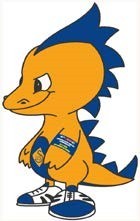 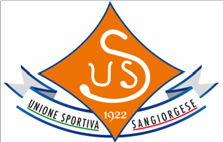 Associazione Sportiva Dilettantistica anno di fondazione 192220010 SAN GIORGIO SU LEGNANO - Via Roma, 43 - Tel. 0331.407.177 email:sangiorgese@sangiorgese.it	http://www.sangiorgese.itC.F: 92003830152 - Partita IVA 05109160159STELLA D’ORO AL MERITO SPORTIVODOCUMENTAZIONE NECESSARIA PER L’ISCRIZIONEPRIMO TESSERAMENTOMODULO D’ISCRIZIONECOPIA DEL CERTIFICATO MEDICO(Obbligatorio il certificato agonistico a partire dai 12 anni. Per i nati nel 2011 fino a dicembre 2022 è sufficiente il certificato medico non agonistico rilasciato dal medico curante, da gennaio 2023 è necessario il certificato agonistico)LIBERATORIA DIRITTI DI IMMAGINEMODULO PRIVACY FIDALN° 1 FOTOTESSERA da inviare in formato digitale con nome e cognome dell’atleta all’indirizzo mail: atletica.us.sangiorgese@gmail.comRICEVUTA PAGAMENTO RATACOPIA CARTA DI IDENTITA’ ATLETARINNOVOMODULO D’ISCRIZIONELIBERATORIA DIRITTI DI IMMAGINERICEVUTA PAGAMENTO RATACOPIA DEL CERTIFICATO MEDICO (se scaduta durante l’estate)Sarà possibile consegnare la modulistica in formato cartaceo presso la segreteria dedicata al campo sportivo Alberti nei giorni di lunedì e venerdì dalle 18.15 alle 19.15 a partire dal giorno 12/09/2022 oppure in formato digitale inviando tutto all’indirizzo mail:atletica.us.sangiorgese@gmail.com.Chiediamo cortesemente di consegnare i documenti solo quando completi di tutti i moduli richiesti come da elenco.